Dárkový poukaz k vyplnění. Můžete však využít i pohodlný grafický editor 1.0, kde najdete více šablon dárkových poukazů a také pomocí funkce drag & drop jednoduše vytvoříte i upravíte svůj vlastní poukaz.Ukázka z grafického editoru 1.0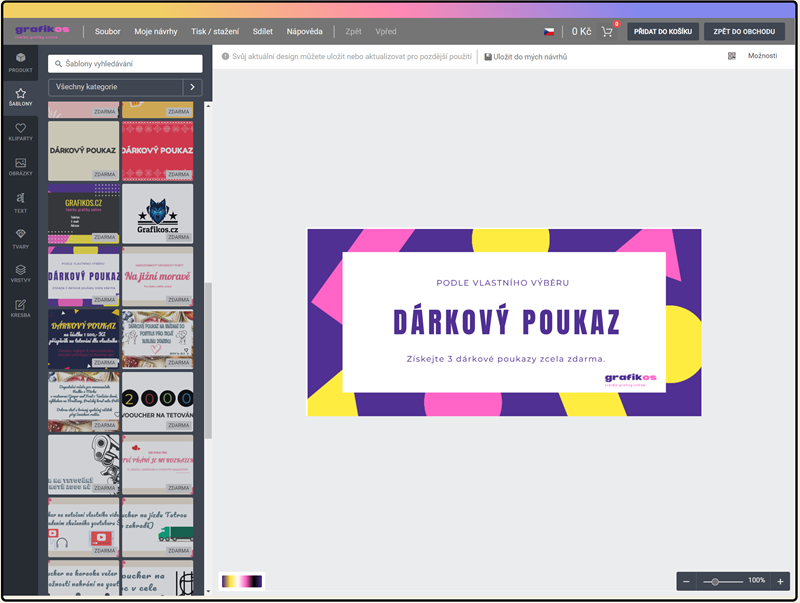 Dárkový poukazTento poukaz opravňuje pana/paníNázev společnosti Adresa do hlavního zaměstnání2. řádek adresy3. řádek adresykVydal:Platí do:Množství:Nelze vyměnit za hotovost. Odkoupení nesmí překročit hodnotu 00,00 Kč.